June 20, 2014Steven V. King, Executive Director and SecretaryUtilities and Transportation Commission1300 S. Evergreen Park Dr. SWP.O. Box 47250Olympia, WA 98504-7250RE:	Washington Utilities and Transportation Commission v. Coggins, Duane	Commission Staff’s Response to Application for Mitigation of Penalties TE-141057Dear Mr. King:On May 27, 2014, the Utilities and Transportation Commission issued a $1,000 Penalty Assessment in Docket TE-141057 against Duane Coggins for 10 violations of Washington Administrative Code (WAC) 480-30-071, which requires charter and excursion carriers to furnish annual reports to the commission no later than May 1 each year.1On June 9, 2014, Duane Coggins wrote the commission requesting mitigation of penalties (Mitigation Request).2  In its Mitigation Request, Duane Coggins does not dispute that the violation occurred.  The company states, “I never did receive the packet with the safety forms in it.  As soon as I got the letter I responded.”It is the company’s responsibility to ensure that the regulatory fee is paid and the annual report is filed by the May 1 deadline.  On February 28, 2014, Annual Report packets were mailed to all regulated charter and excursion companies.  The instructions for annual report completion page of the annual report informed the regulated company that it must complete the annual report form, pay the regulatory fees, and return the materials by May 1, 2014, to avoid enforcement action.On June 9, 2014, Duane Coggins filed the 2013 annual report and timely paid the required regulatory fees on December 31, 2013.  The company has been active since December 21, 2006.  No previous violations of WAC 480-30-071 are on commission record.  The UTC also recently adopted new rules requiring the annual report to be filed by May 1 while the regulatory fees remained due on December 31.  Despite the commission communication regarding these filing UTC Annual ReportsJune 20, 2014Page 2changes to all regulated charter and excursion companies, commission staff supports the company’s request for mitigation.  Staff recommends a reduced penalty assessment of $200.If you have any questions regarding this recommendation, please contact Amy Andrews, Regulatory Analyst, at (360) 664-1157, or aandrews@utc.wa.gov.Sincerely,Sondra Walsh, DirectorAdministrative ServicesATTACHMENT A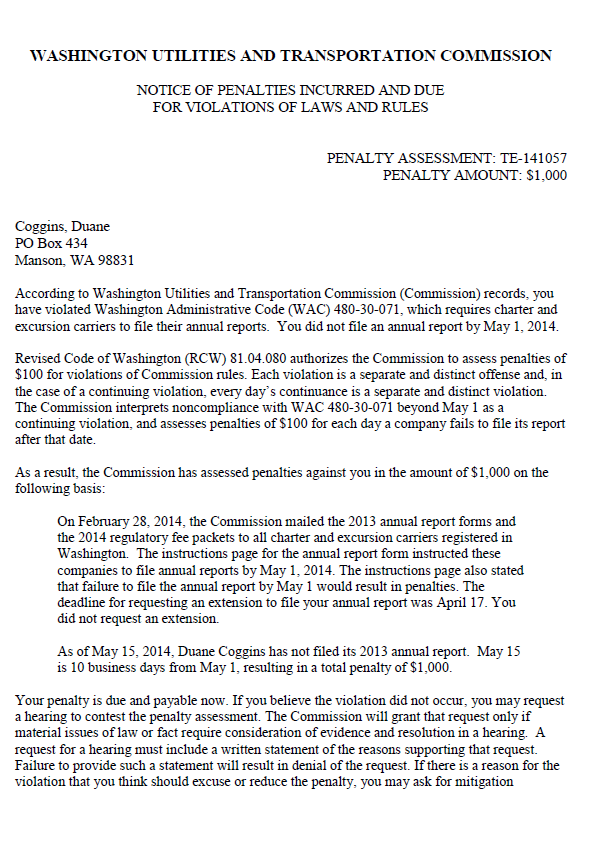 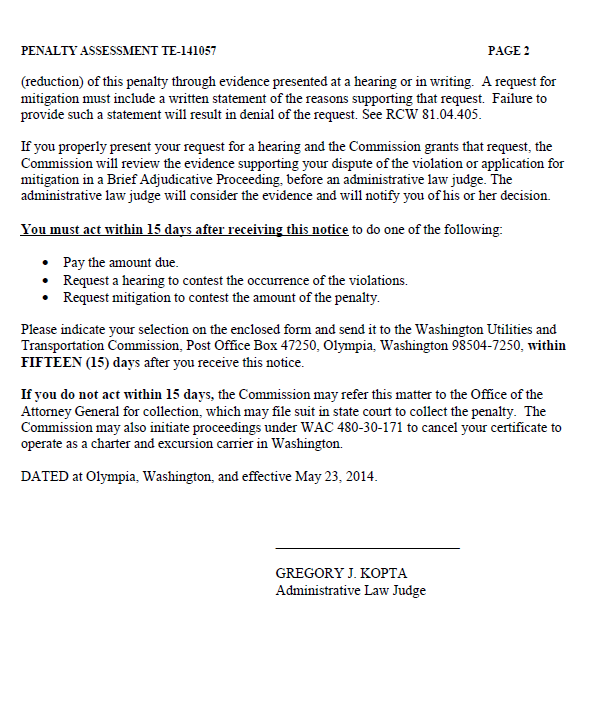 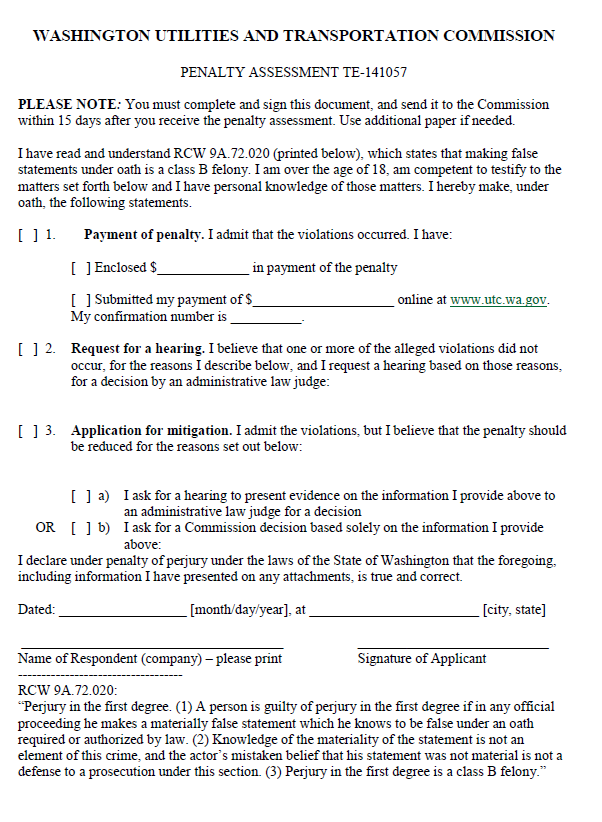 ATTACHMENT B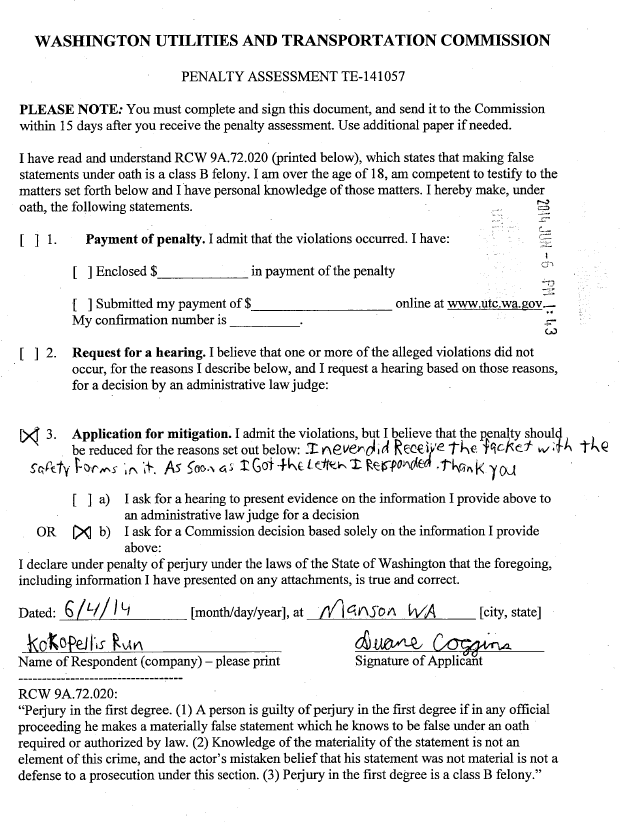 